Classroom AgreementAcuerdos del Salón1. Be prepared  …….(Students need to have all homework and supplies ready.)
1. Estés preparado/a 2. Be polite …..(Keep hand, feet and objects to yourself. Show respect with your words and actions.) 2.  Se amable 3. Be prompt……… (Be on time to school and use good time management.)
3.  Se puntual4. Be positive ……..(Have a good attitude.)4. Se positivo/a5.  Be a participant…(Listen and respond when teacher/students are discussing and questioning appropriately.) 
5.  ParticipaConsequencesVerbal warning (Only one warning per year for homework)Conduct Point and Student/Teacher ConferenceRecess detention Parent/Teacher Conference (2 points off conduct)Referral to the officeConsecuenciasAdvertencia  (solamente una advertencia para las tareas durante el año escolar)Punto menos en conducta y conferencia de maestra con el estudianteNo recreo Conferencia con las padres (Dos puntos menos en conducta)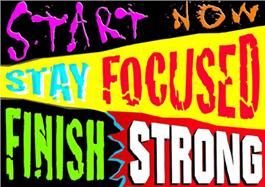 Ira con la directora_________________________Student’s Signature_________________________Parent’s Signature 